杭州水杉科技有限公司	中国电力节能·智能无功补偿集成制造商SS-100系列低压智能电力电容器（抗谐型）采用半敞开式的结构设计，散热更佳，对运行环境要求更低； 串联的电抗器温升严格控制，有效控制整机的发热； 三相同步开关，过零投切技术，电容器投入涌流小； 过、欠压，过流，过温，缺相等多种保护功能齐全，确保电容器 安全运行； 有效抑制谐波对电容器影响，适用谐波较严重用电环境中的无功 补偿。简 介产品主要特点1）采用高品质的滤波电抗器，具有高线性特点，它是抗谐型低压智能电容器起抗谐作用的关键部件。2）采用方形电容器，散热面积大，安全性高；内加防爆器，提高产品在有谐波场合下运行可靠度。3）采用电磁式过零投切开关技术，技术先进，性能稳定可靠，100万次以上无故障投切。投切偏移度小，涌流小，耐电 压、电流冲击能力强，可以在谐波较严重的电气环境下运行。4）电抗器线圈附加温控开关，使得电抗器过温时能将过温信号传递给智能开关控制芯片，自动切断开关，防止产品在异 常情况下损坏。5）简约的结构设计，散热性能更优，安装尺寸更小。SS-100系列低压智能电力电容器（抗谐型）是以△型或Y型低压电力电容器及串联电抗器为主体，配备我司独创的智 能开关，以简单开放的结构设计,实现智能化低压无功补偿功能,它具备过零投切、保护、测量、信号指示、联机等系列 功能，是对低压无功自动补偿滤波产品的进一步扩充。产品主要应用于有谐波场合的无功补偿，能够可靠运行，不会产 生谐振，对谐波无放大作用，并在一定程度上有吸收消除谐波的功能。其中串接7%电抗器的产品使用于主要谐波为5次及 以上的电气环境;串接14%电抗器的产品使用于主要谐波为3次的电气环境。安装尺寸150mm规格型号产品工作原理主要是通过在电容器补偿回路中串联与之 相匹配的电抗器，同时提高电容、开关的物理 参数的方法，目的是：1. 有效抑制谐波，避 免电容合闸时产生电流放大，保证补偿设备正 常运行；2.有效吸收电网中的部分谐波，防止 倒送至电网加重污染。此种谐波治理的方法是 目前最经济也是最常用的有效方法，但是这种 谐波治理的方法不能从根本上消除电网中的谐 波及抑制谐波源的谐波再生，在谐波特别严重 的情况下，必须采用其他谐波治理方案。UA UB UC UNQFSS-100系列低压智能电力电容器（抗谐型） 工作电气原理示意图注:1、表中只是列出了常用产品型号规格，其它型号可详询。2、电抗率7%产品外形及安装尺寸均如上图所示， 电抗率14%产品尺寸规格请另行咨询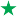 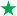 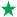 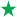 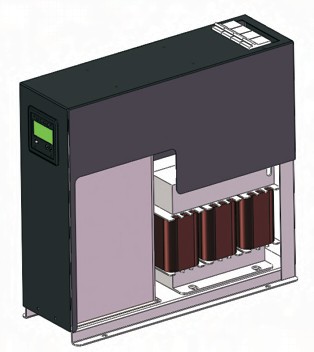 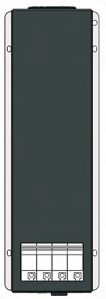 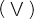 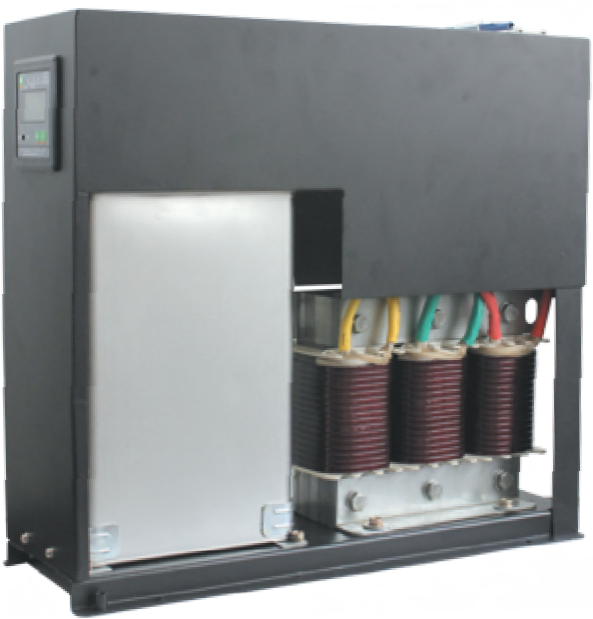 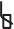 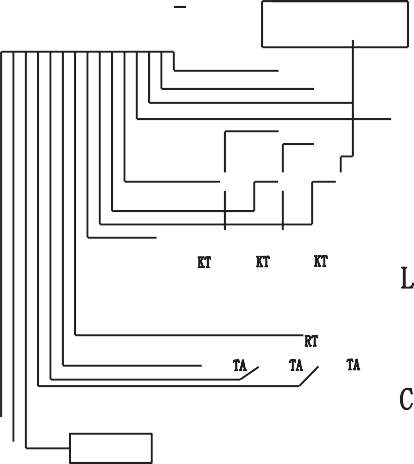 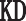 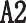 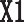 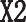 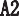 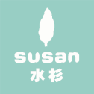   03   Http://www.shuishan666.com	专业  源于杭州水杉科技有限公司	中国电力节能·智能无功补偿集成制造商电气参数测量误差 电压：≤0.5%(70%Un～130%Un)； 电流：≤0.5%(4%In～130%Un)； 无功功率：≤±2%； 功率因数：±0.02(4%In～130%Un)； 灵敏度：200mA；温度：±1℃；保护误差 电压：≤0.5%(70%Un～130%Un)； 电流：≤0.5%(5In～12%Un)； 温度：±1℃环境条件环境温度：-10～55℃；（特殊环境温度需定制） 相对湿度：40℃，20～90%； 海拔高度：≤2000m；(特殊海拔需定制)电源条件 额定电压：380V AC； 电压偏差：±20%；电流波形：电流谐波≤40% 电压波形：正弦波，总畸变率≤5%； 工频频率：48.5～51.5Hz； 功率消耗：＜3W（切除电容器时)；SS-100K1SS-100F	SS-100F	SS-100S	SS-100S第48台分补电容器+共补电容器+控制器配置方案可靠性参数 投切准确率：100%； 机械动作寿命：100万次 投切偏移度：≤2.5°＜3W（投入电容器时)；标准电气柜内安装台数与容量配置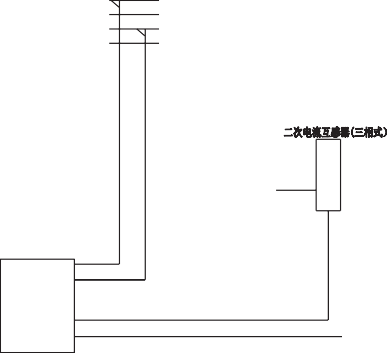 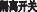 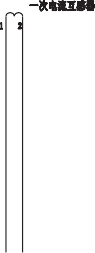 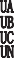 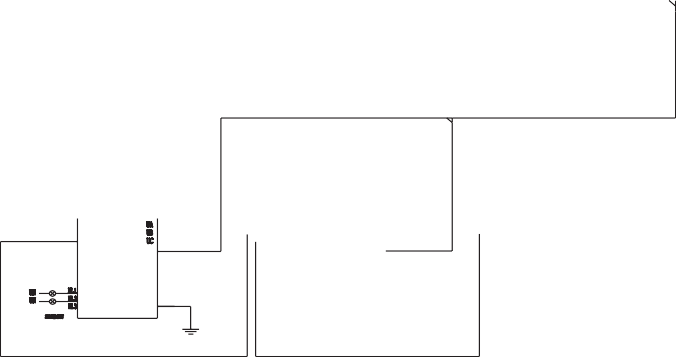 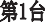 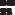 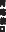 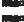 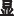 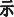 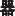 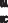 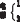 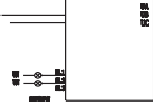 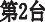 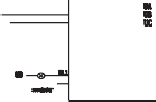 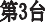 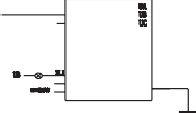 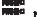 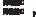 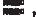 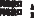 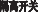 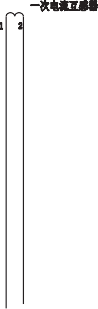 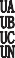 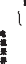 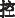 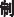 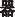 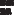 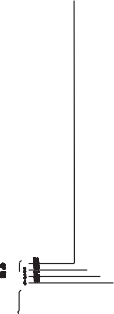 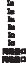 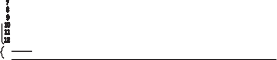 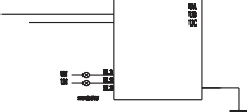 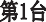 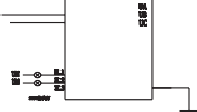 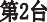 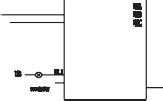 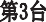 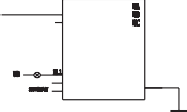 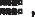 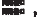 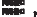 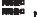 电气接线原理图例SS-100D1SS-100F	SS-100F	SS-100S	SS-100S第48台分补电容器+共补电容器+显示器配置方案  05   Http://www.shuishan666.com	